New thermowell design prevents vibrationEdmonton, April 2015. For applications in processes with high flow rates, WIKA is now offering thermowells in the new ScrutonWell® design. This variant is damping the excitation that leads to vibrations, which in turn can cause failures.The ScrutonWell® design is applicable to all solid-machined, barstock thermowells from WIKA. The helical form of the stem is available in two versions: manufactured in a single piece or with helices welded onto it. Installation and removal are just as easy as with a standard thermowell.ScrutonWell® thermowells are recommended when a thermowell fails the strength calculation, according to ASME PTC 19.3 TW-2010, and where other optimisations (shorter or stronger stem or support collar) are not desirable. In comparison with the conventional stem form, the new design reduces the excitations causing vibration by more than 90 %.Number of characters: 845Key words: Thermowells in ScrutonWell® designWIKA company photograph:WIKA thermowell in ScrutonWell® design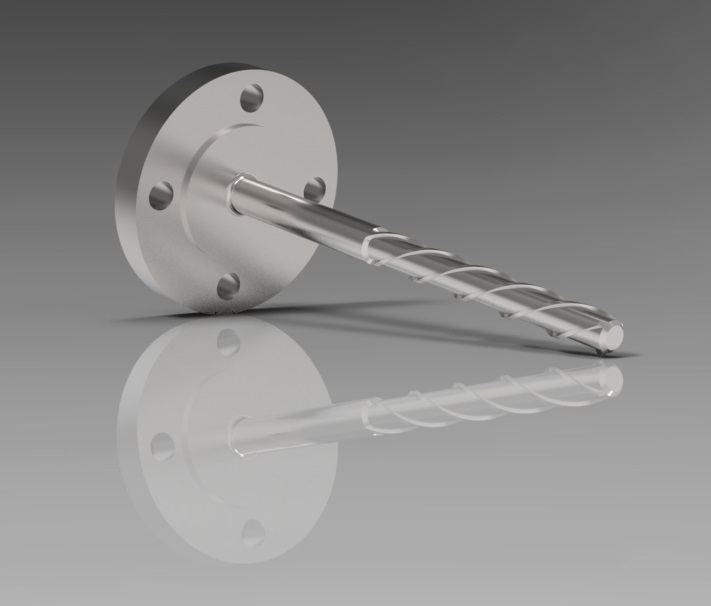 Edited by:WIKA Instruments Ltd.3103 Parsons RoadEdmonton, AB  T6N 1C8 CanadaTel.      (+1) 780 463-7035Fax      (+1) 780 462-0017E-mail  marketing.ca@wika.comwww.wika.caWIKA press release 11/2015